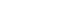 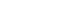 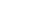 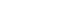 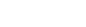 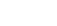 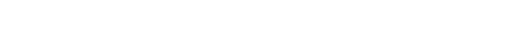 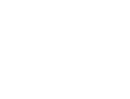 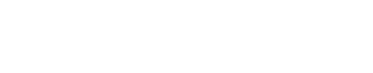 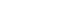 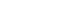 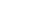 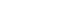 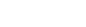 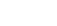 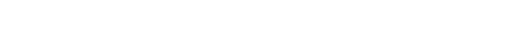 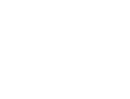 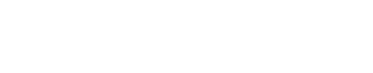 Job Title:	Director of Global Understanding Faculty – MCAAccountable to:	Senior LeadershipPay Scale:	L7-L10This job description details the responsibilities of the post, but does not direct any particular priorities or amount of time to be spent carrying out the duties. It is not prescriptive, nor necessarily a comprehensive definition of the post. As such, it may be subject to amendment, after consultation, to meet the changing needs of the academy and the MAT.Key Outcomes Strategic DirectionTo provide strategic direction in securing high quality provision and processes that ensure an outstanding education for all students within the facultyTo support the implementation of pedagogical research projects which improve teachers’ effectiveness in all aspects of their professional role within the faculty.To quality assure teaching and learning throughout the faculty, ensuring that every lesson countsTo ensure that teaching and learning is a focus for continual improvementTo support our vision for ‘Every Adult and Child Matters’ ensuring all staff are supported by continuous development and children are nurtured by an effective curriculum within the facultyTo ensure that staff experience an appropriate balance between work and homeTo be prepared to take calculated risks, be innovative and forward thinkingStaff development- within the facultyTake responsibility for the Professional Development of identified staffEnsure that staff are supported and there is a culture where being better never endsSupport all staff in making progress towards achieving targets by engaging appropriate external support and facilitating the sharing of effective practiceEnsure any practice requiring improvement is linked to a measurable action plan and monitored routinely and regularlyIdentify any aspects of underperformance at teacher level and oversee an effective programme of support that ensures improvement or results in further actionEnsure that all staff embark on a pathway to improve student performanceQuality Assurance- within the facultyMonitor, evaluate and review the processes for quality assuring teaching and learning and link this to student progressLead the faculty quality assurance system, ensuring staff collaborate effectively and plan lessons effectivelyRegularly review the quality of teaching and learning through observed practice and work sampling and wider innovative systemsSupport the development of staff through supportive observed practice, coaching and mentoringContribute to the monitoring of faculty and development planningAcknowledge the responsibilities and celebrate the achievements of individuals and teamsTeaching & LearningAs an outstanding classroom practitioner, to model excellence in the classroom and provide training/support for staff to develop excellence in teaching and learningImprove outcomes for children by ensuring the highest quality of teaching and learning, ensuring that every lesson counts across the AcademyPromote the active involvement of students in their own learningShare in the development of effective teaching, learning and assessment and implement rigorous support processes to ensure that learning is consistent at all levelsPromote extra-curricular activities and out of hours learning which enhance learning opportunitiesSupport strategies for enhancing teaching and learning to ensure all lessons lead to excellent student outcomesLead identified cohorts in high quality coaching and mentoring to develop and disseminate good practice across the AcademyEnsure that data is utilised intelligently to support excellence in learning and teaching through pedagogy that encourages and supports high levels of progress and attainmentIdentify and promote effective, consistent and efficient marking systems that lead to improved outcomesInnovationSeek opportunities to collaborate with other innovative and high achieving schools and individuals, facilitating effective implementation of research that improves Teaching and LearningSupport innovative ways of sharing best practice and implementing new Academy strategiesKeep abreast of curricular developments and contribute to whole school forward planningPromote and support innovation so that educational outcomes are positively transformedProvide training and professional development for teachers on how to improve classroom practice based on the best available evidence.To ensure we adopt innovative ways to support the wellbeing of all staffIn addition to the above specific duties all staff are required to:Actively participate as a member of the senior leadership team and contribute to the Academy's decision-making process.Undertake any other duties as deemed appropriate by the Principal and commensurate with the post.Participate in Performance Review.Promote and implement equality and diversity.Comply with legislation and adhere to Manchester Communication Academy's policies and procedures.Have due regard for safeguarding and promoting the welfare of children and young people.Contribute to the fulfilment of Manchester Communication Academy's vision, ethos and strategic plan.Participate in professional development and fulfil contractual obligations.Attend appropriate meetings, both within the Academy and as appropriate to your roleRespect confidentialityThe Greater Manchester Academies Trust is committed to safeguarding and promoting the welfare of children and young people and expects all staff and volunteers to share this commitment.PERSON SPECIFICATIONJOB TITLE: Director of FacultyCRITERIA Applicants should be able to provide evidence of their ability to meet the following criteria.Delivering ResultsOversee a curriculum that has depth and breadth and inspires studentsHave a strong track record of delivering resultsSet clear and stretching standards and expectations for student performanceDevelop and maintain a culture of a learning- centred Academy to ensure consistently high quality teaching and learning is achieved across the curriculumQuickly implement strategies for removing or unblocking obstaclesHave a thorough understanding of how effective curricula supports student progressManage student performance data diligently and fairly; objectively reject under performance and do not accept excusesAchieve a balances between a clear focus on results and attending to the needs of individualsComply with legal obligations, policies and proceduresDeveloping RelationshipsDevelop a system that supports self-improvement for individuals and teams, working both within and across departmentsCommunicate clearly to a range of audiences, including governors, parents and other stakeholdersDemonstrate respect for an extremely wide range of people from different backgroundsListen and empathises with the personal circumstances of othersProvide support to students and their families to enable every opportunity for successImplement appropriate decisions that lead to school improvement even if difficult or controversialModelling excellence in teachingModelling excellence in teachingDemonstrates a strong understanding of current theories and research in effective practice on teachingand learningDemonstrates a strong understanding of current theories and research in effective practice on teachingand learningEnsure excellent teaching is demonstrated and there is modelling of high expectations for all studentsEnsure excellent teaching is demonstrated and there is modelling of high expectations for all studentsEffectively judge the quality of teaching; provide appropriate advice and support to secure improvement in thequality of teaching and its impact upon learningEffectively judge the quality of teaching; provide appropriate advice and support to secure improvement in thequality of teaching and its impact upon learningInitiate and support the sharing of expertise, good practice and research and evaluation about effective teachingand learningInitiate and support the sharing of expertise, good practice and research and evaluation about effective teachingand learningHolding others to accountHolding others to accountSupport an ethos and culture of high expectations for all pupils’ aspirations and achievements, removing barriersto learning and consistently challenging low expectations in the school and communitySupport an ethos and culture of high expectations for all pupils’ aspirations and achievements, removing barriersto learning and consistently challenging low expectations in the school and communityChallenges and confronts underperformance, intervening swiftly to enforce consequences when performance levels dropRecognises and praise success and provides high quality support to others.